REPUBLIC OF TURKEYYILDIZ TECHNICAL UNIVERSITYGRADUATE SCHOOL OF NATURAL AND APPLIED SCIENCES LOCATION ANALYSIS OF THE EMERGENCY SERVICECENTERS OF A CASE COMPANY Kurt MAXWELLDOCTOR OF PHILOSOPHY THESISDepartment of Computer EngineeringComputer Engineering Program AdvisorProf. Dr. Kim CASEYCo-AdvisorAssoc. Prof. Dr. Eusebia MOSELEYJuly, 2019REPUBLIC OF TURKEYYILDIZ TECHNICAL UNIVERSITYGRADUATE SCHOOL OF NATURAL AND APPLIED SCIENCESLOCATION ANALYSIS OF THE EMERGENCY SERVICE CENTERS OFA CASE COMPANYA thesis submitted by Kurt MAXWELL in partial fulfillment of the requirements for the degree of DOCTOR OF PHILOSOPHY is approved by the committee on 06.07.2019 in Department of Computer Engineering, Computer Engineering Program.Approved By the Examining CommitteeProf. Dr. Kim CASEY, Advisor	Yıldız Technical University                                                        Prof. Dr. Eustolia SMALLWOOD, MemberYıldız Technical University                                                         Doç. Dr. Angelena BAUMANN, Member	Yıldız Technical University                                                         Prof. Dr. Mitchell GREGORY, MemberTUBİTAK                                                                                    Prof. Dr. Yulanda CLEMENTS, MemberIstanbul Technical University				              I hereby declare that I have obtained the required legal permissions during data collection and exploitation procedures, that I have made the in-text citations and cited the references properly, that I haven’t falsified and/or fabricated research data and results of the study and that I have abided by the principles of the scientific research and ethics during my Thesis Study under the title of Location Analysis of The Emergency Service Centers Of a Case Company supervised by my supervisor, Prof. Dr. Kim CASEY. In the case of a discovery of false statement, I am to acknowledge any legal consequence.Kurt MAXWELL	SignatureThis study was supported by the Scientific and Technological Research Council ofTurkey (TUBITAK) Grant No: 2210.  Dedicated to my familyand my best friend ACKNOWLEDGEMENTSYıldız Technical University is one of the seven government universities situated in İstanbul besides being the 3rd oldest university of Turkey with its history dating back to 1911.It is regarded as one of the best universities in the country as well. Our university has 10 Faculties, 2 Institutes, the Vocational School of Higher Education, the Vocational School for National Palaces and Historical Buildings, the Vocational School for Foreign Languages and more than 25,000 students. The Istanbul State Engineering and Architectural Academy and affiliated schools of engineering and the related faculties and departments of the Kocaeli State Engineering and Architecture Academy and the Kocaeli Vocational School were merged to form Yıldız University with decree law no.41 dated 20 June 1982 and Law no. 2809 dated 30 March 1982 which accepted the decree law with changes. The new university incorporated the departments of Science-Literature and Engineering, the Vocational School in Kocaeli, a Science Institute, a Social Sciences Institute and the Foreign Languages, Atatürk Principles and the History of Revolution, Turkish Language, Physical Education and Fine Arts departments affiliated with the Rectorate. Yıldız Technical University is one of the seven government universities situated in Istanbul besides being the 3rd oldest university of Turkey with its history dating back to 1911.It is regarded as one of the best universities in the country as well.Kurt MAXWELLTABLE OF CONTENTSLIST OF SYMBOLS	8LIST OF ABBREVIATIONS	9LIST OF FIGURES	10LIST OF TABLES	11ABSTRACT	12ÖZET	141	Introduction	11.1	Literature Review	11.1.1	IntroductionSubSubTitle	11.2	Objective of the Thesis	41.3	Hypothesis	42	Introduction	52.1	IntroductionSubTitle	52.1.1	IntroductionSubSubTitle	52.2	Literature Review	82.3	Sample Subtitle	83	Introduction	93.1	IntroductionSubTitle	93.1.1	IntroductionSubSubTitle	93.2	Literature Review	114	Introduction	124.1	IntroductionSubTitle	124.1.1	IntroductionSubSubTitle	135	Introduction	165.1	IntroductionSubTitle	165.1.1	IntroductionSubSubTitle	166	Introduction	196.1	IntroductionSubTitle	196.1.1	IntroductionSubSubTitle	19A Erasmus Policy	22B Erasmus Country Codes	23References	24Publications from the thesis	25LIST OF SYMBOLSAi		Activities of Daily LifeC		Alternate Step TestC		Body Mass IndexCR		Cross Step moving on Four Stopsf c(.)		Dynamic Bayesian Networks_H		Demura’s Fall Risk Assessment Chart_i 		ElectromyographyLIST OF ABBREVIATIONSADL		Activities of Daily LifeAST		 Step TestBMI		Body Mass IndexCSFT		Cross Step moving on Four StopsDBN		Dynamic Bayesian NetworksDFRAC 	Demura’s Fall Risk Assessment ChartEMG		ElectromyographyFEUP		Faculdade de Engenharia da Universidade do PortoFPRI		Fall Prediction and Risk IndexFR		Fall ProbabilityFRI		Fall Risk IndexGDP		Gross Domestic ProductGUGT 	Get-Up-ang-Go TestLABIOMEP	Laboratório de Biomecânica do PortoMEMs		Micro-ElectromechanicsMTC		Minimum Toe ClearancePCA		Principal Components AnalysisPPA		Physiological Profile AssessmentPPP		Purchasing Power ParitiesSMWT		Six Meter Walking TestLIST OF FIGURESFigure 1.1 Sample Figure	2Figure 1.2 Sample Figure	3Figure 3.1 Sample Figure	10Figure 4.1 Sample Figure	13Figure 4.2 Örnek Resim Örnek Resim Örnek Resim Örnek Resim Örnek Resim Örnek Resim Örnek Resim Örnek Resim Örnek Resim Örnek Resim	15LIST OF TABLESTable 1.1 Sample Table	3Table 1.2 Sample Table	4Table 2.1 Sample Table	6ABSTRACTLocation Analysıs of the Emergency Servıce Centers ofa Case companyKurt MAXWELLDepartment of Computer EngineeringDoctor of Philosophy ThesisAdvisor: Prof. Dr. Kim CASEYCo-advisor: Assoc. Prof. Dr. Eusebia MOSELEYAll the pages have been formatted in the accepted font and margin alignment. This is a simple MS thesis template that can be used for directly typing in your content. However, if you paste your text into the document, do so with caution as pasting could produce varying results. When directly typing into the title page and signature page, the appropriate information should be filled in the required fonts.  If one chooses to include a copyright notice, it should appear before the signature page and after the title page (page ii). This can be achieved by clicking Insert > break > page break >ok.  Additionally, the page number should not appear on the copyright notice page. This can be achieved by clicking Insert > page numbers > format > start numbering at. I have used this thesis template to answer typical questions that grad students need addressed before they begin writing their theses. When writing an abstract, bare in mind an abstract is a short descriptive summary of your thesis. The number of words accepted might vary e.g. 200-250 words. An MS thesis abstract need not exceed two pages. Abstracts are typically written last although they are the most important part of the thesis. They should have a little bit of everything: the background, the scope of your project, the purpose, findings and conclusions. An abstract is neither paragraphed nor cited. It should not be written as a literature review or a discussion of results. In a simplistic manner, your abstract, in a few words, should answer the questions: why should we care about your research; how did you get your results; what did you learn, find, create, invent; and finally what do your results imply?  ÖZETDüzlemsel Homotetik Hareketler Altında YüksekMertebeden İvmeler Ve PollerKurt MAXWELLBilgisayar Mühendisliği BölümüDoktora TeziDanışman: Prof. Dr. Kim CASEYEş-Danışman: Assoc. Prof. Dr. Eusebia MOSELEYAll the pages have been formatted in the accepted font and margin alignment. This is a simple MS thesis template that can be used for directly typing in your content. However, if you paste your text into the document, do so with caution as pasting could produce varying results. When directly typing into the title page and signature page, the appropriate information should be filled in the required fonts.  If one chooses to include a copyright notice, it should appear before the signature page and after the title page (page ii). This can be achieved by clicking Insert > break > page break >ok.  Additionally, the page number should not appear on the copyright notice page. This can be achieved by clicking Insert > page numbers > format > start numbering at. I have used this thesis template to answer typical questions that grad students need addressed before they begin writing their theses. When writing an abstract, bare in mind an abstract is a short descriptive summary of your thesis. The number of words accepted might vary e.g. 200-250 words. An MS thesis abstract need not exceed two pages. Abstracts are typically written last although they are the most important part of the thesis. They should have a little bit of everything: the background, the scope of your project, the purpose, findings and conclusions. An abstract is neither paragraphed nor cited. It should not be written as a literature review or a discussion of results. In a simplistic manner, your abstract, in a few words, should answer the questions: why should we care about your research; how did you get your results; what did you learn, find, create, invent; and finally what do your results imply?  
Introduction Literature ReviewYıldız Technical University is one of the seven government universities situated in İstanbul besides being the 3rd oldest university of Turkey with its history dating back to 1911. It is regarded as one of the best universities in the country as well. Our university has 10 Faculties, 2 Institutes, the Vocational School of Higher Education, the Vocational School for National Palaces and Historical Buildings, the Vocational School for Foreign Languages and more than 25,000 students. The Istanbul State Engineering and Architectural Academy and affiliated schools of engineering and the related faculties and departments of the Kocaeli State Engineering and Architecture Academy and the Kocaeli Vocational School were merged to form Yıldız University with decree law no.41 dated 20 June 1982 and Law no. 2809 dated 30 March 1982 which accepted the decree law with changes.The new university incorporated the departments of Science-Literature and Engineering, the Vocational School in Kocaeli, a Science Institute, a Social Sciences Institute and the Foreign Languages, Atatürk Principles and the History of Revolution, Turkish Language, Physical Education and Fine Arts departments affiliated with the Rectorate. Yıldız Technical University is one of the seven government universities situated in ˙Istanbul besides being the 3rd oldest university of Turkey with its history dating back to 1911.It is regarded as one of the best universities in the country as well. IntroductionSubSubTitleYıldız Technical University is one of the seven government universities situated in İstanbul besides being the 3rd oldest university of Turkey with its history dating back to 1911. It is regarded as one of the best universities in the country as well. Our university has 10 Faculties, 2 Institutes, the Vocational School of Higher Education, the Vocational School for National Palaces and Historical Buildings, the Vocational School for Foreign Languages and more than 25,000 students. The Istanbul State Engineering and Architectural Academy and affiliated schools of engineering and the related faculties and departments of the Kocaeli State Engineering and Architecture Academy and the Kocaeli Vocational School were merged to form Yıldız University with decree law no.41 dated 20 June 1982 and Law no. 2809 dated 30 March 1982 which accepted the decree law with changes.The new university incorporated the departments of Science-Literature and Engineering, the Vocational School in Kocaeli, a Science Institute, a Social Sciences Institute and the Foreign Languages, Atatürk Principles and the History of Revolution, Turkish Language, Physical Education and Fine Arts departments affiliated with the Rectorate. All the pages have been formatted in the accepted font and margin alignment. This is a simple MS thesis template that can be used for directly typing in your content. 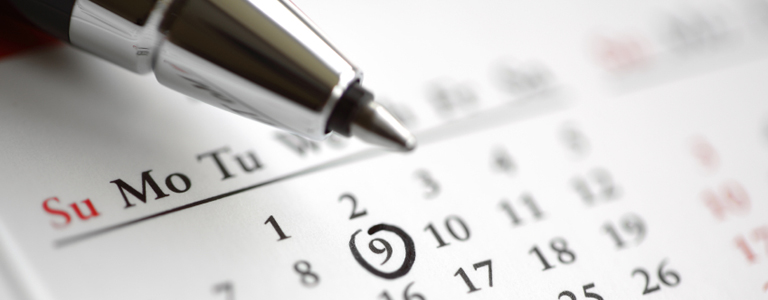 Figure 1.1 Sample FigureYıldız Technical University is one of the seven government universities situated in ˙Istanbul besides being the 3rd oldest university of Turkey with its history dating back to 1911.It is regarded as one of the best universities in the country as well.IntroductionSubSubSubTitleYıldız Technical University is one of the seven government universities situated in İstanbul besides being the 3rd oldest university of Turkey with its history dating back to 1911. It is regarded as one of the best universities in the country as well. Our university has 10 Faculties, 2 Institutes, the Vocational School of Higher Education, the Vocational School for National Palaces and Historical Buildings, the Vocational School for Foreign Languages and more than 25,000 students. Figure 1.2 Sample Figure The Istanbul State Engineering and Architectural Academy and affiliated schools of engineering and the related faculties and departments of the Kocaeli State Engineering and Architecture Academy and the Kocaeli Vocational School were merged to form Yıldız University with decree law no.41 dated 20 June 1982 and Law no. 2809 dated 30 March 1982 which accepted the decree law with changes.The new university incorporated the departments of Science-Literature and Engineering, the Vocational School in Kocaeli, a Science Institute, a Social Sciences Institute and the Foreign Languages, Atatürk Principles and the History of Revolution, Turkish Language, Physical Education and Fine Arts departments affiliated with the Rectorate. Table 1.1 Sample TableYıldız Technical University is one of the seven government universities situated in ˙Istanbul besides being the 3rd oldest university of Turkey with its history dating back to 1911.It is regarded as one of the best universities in the country as well.Objective of the ThesisYıldız Technical University is one of the seven government universities situated in İstanbul besides being the 3rd oldest university of Turkey with its history dating back to 1911. It is regarded as one of the best universities in the country as well. Our university has 10 Faculties, 2 Institutes, the Vocational School of Higher Education, the Vocational School for National Palaces and Historical Buildings, the Vocational School for Foreign Languages and more than 25,000 students. Table 1.2 Sample TableHypothesisYıldız Technical University is one of the seven government universities situated in İstanbul besides being the 3rd oldest university of Turkey with its history dating back to 1911. It is regarded as one of the best universities in the country as well. Our university has 10 Faculties, 2 Institutes, the Vocational School of Higher Education, the Vocational School for National Palaces and Historical Buildings, the Vocational School for Foreign Languages and more than 25,000 students. 
IntroductionIntroductionSubTitleYıldız Technical University is one of the seven government universities situated in İstanbul besides being the 3rd oldest university of Turkey with its history dating back to 1911. It is regarded as one of the best universities in the country as well. Our university has 10 Faculties, 2 Institutes, the Vocational School of Higher Education, the Vocational School for National Palaces and Historical Buildings, the Vocational School for Foreign Languages and more than 25,000 students. The Istanbul State Engineering and Architectural Academy and affiliated schools of engineering and the related faculties and departments of the Kocaeli State Engineering and Architecture Academy and the Kocaeli Vocational School were merged to form Yıldız University with decree law no.41 dated 20 June 1982 and Law no. 2809 dated 30 March 1982 which accepted the decree law with changes.The new university incorporated the departments of Science-Literature and Engineering, the Vocational School in Kocaeli, a Science Institute, a Social Sciences Institute and the Foreign Languages, Atatürk Principles and the History of Revolution, Turkish Language, Physical Education and Fine Arts departments affiliated with the Rectorate. Yıldız Technical University is one of the seven government universities situated in ˙Istanbul besides being the 3rd oldest university of Turkey with its history dating back to 1911.It is regarded as one of the best universities in the country as well.IntroductionSubSubTitleYıldız Technical University is one of the seven government universities situated in İstanbul besides being the 3rd oldest university of Turkey with its history dating back to 1911. It is regarded as one of the best universities in the country as well. Our university has 10 Faculties, 2 Institutes, the Vocational School of Higher Education, the Vocational School for National Palaces and Historical Buildings, the Vocational School for Foreign Languages and more than 25,000 students. Table 2.1 Sample TableThe Istanbul State Engineering and Architectural Academy and affiliated schools of engineering and the related faculties and departments of the Kocaeli State Engineering and Architecture Academy and the Kocaeli Vocational School were merged to form Yıldız University with decree law no.41 dated 20 June 1982 and Law no. 2809 dated 30 March 1982 which accepted the decree law with changes.The new university incorporated the departments of Science-Literature and Engineering, the Vocational School in Kocaeli, a Science Institute, a Social Sciences Institute and the Foreign Languages, Atatürk Principles and the History of Revolution, Turkish Language, Physical Education and Fine Arts departments affiliated with the Rectorate. Yıldız Technical University is one of the seven government universities situated in ˙Istanbul besides being the 3rd oldest university of Turkey with its history dating back to 1911.It is regarded as one of the best universities in the country as well.IntroductionSubSubSubTitleYıldız Technical University is one of the seven government universities situated in İstanbul besides being the 3rd oldest university of Turkey with its history dating back to 1911. It is regarded as one of the best universities in the country as well. Our university has 10 Faculties, 2 Institutes, the Vocational School of Higher Education, the Vocational School for National Palaces and Historical Buildings, the Vocational School for Foreign Languages and more than 25,000 students. The Istanbul State Engineering and Architectural Academy and affiliated schools of engineering and the related faculties and departments of the Kocaeli State Engineering and Architecture Academy and the Kocaeli Vocational School were merged to form Yıldız University with decree law no.41 dated 20 June 1982 and Law no. 2809 dated 30 March 1982 which accepted the decree law with changes.The new university incorporated the departments of Science-Literature and Engineering, the Vocational School in Kocaeli, a Science Institute, a Social Sciences Institute and the Foreign Languages, Atatürk Principles and the History of Revolution, Turkish Language, Physical Education and Fine Arts departments affiliated with the Rectorate. Literature ReviewYıldız Technical University is one of the seven government universities situated in İstanbul besides being the 3rd oldest university of Turkey with its history dating back to 1911. It is regarded as one of the best universities in the country as well. Our university has 10 Faculties, 2 Institutes, the Vocational School of Higher Education, the Vocational School for National Palaces and Historical Buildings, the Vocational School for Foreign Languages and more than 25,000 students. Sample SubtitleYıldız Technical University is one of the seven government universities situated in İstanbul besides being the 3rd oldest university of Turkey with its history dating back to 1911. It is regarded as one of the best universities in the country as well. Our university has 10 Faculties, 2 Institutes, the Vocational School of Higher Education, the Vocational School for National Palaces and Historical Buildings, the Vocational School for Foreign Languages and more than 25,000 students. Yıldız Technical University is one of the seven government universities situated in ˙Istanbul besides being the 3rd oldest university of Turkey with its history dating back to 1911.It is regarded as one of the best universities in the country as well.
IntroductionIntroductionSubTitleYıldız Technical University is one of the seven government universities situated in İstanbul besides being the 3rd oldest university of Turkey with its history dating back to 1911. It is regarded as one of the best universities in the country as well. Our university has 10 Faculties, 2 Institutes, the Vocational School of Higher Education, the Vocational School for National Palaces and Historical Buildings, the Vocational School for Foreign Languages and more than 25,000 students. The Istanbul State Engineering and Architectural Academy and affiliated schools of engineering and the related faculties and departments of the Kocaeli State Engineering and Architecture Academy and the Kocaeli Vocational School were merged to form Yıldız University with decree law no.41 dated 20 June 1982 and Law no. 2809 dated 30 March 1982 which accepted the decree law with changes.The new university incorporated the departments of Science-Literature and Engineering, the Vocational School in Kocaeli, a Science Institute, a Social Sciences Institute and the Foreign Languages, Atatürk Principles and the History of Revolution, Turkish Language, Physical Education and Fine Arts departments affiliated with the Rectorate. Yıldız Technical University is one of the seven government universities situated in ˙Istanbul besides being the 3rd oldest university of Turkey with its history dating back to 1911.It is regarded as one of the best universities in the country as well.IntroductionSubSubTitleYıldız Technical University is one of the seven government universities situated in İstanbul besides being the 3rd oldest university of Turkey with its history dating back to 1911. It is regarded as one of the best universities in the country as well. Our university has 10 Faculties, 2 Institutes, the Vocational School of Higher Education, the Vocational School for National Palaces and Historical Buildings, the Vocational School for Foreign Languages and more than 25,000 students. Figure 3.1 Sample FigureThe Istanbul State Engineering and Architectural Academy and affiliated schools of engineering and the related faculties and departments of the Kocaeli State Engineering and Architecture Academy and the Kocaeli Vocational School were merged to form Yıldız University with decree law no.41 dated 20 June 1982 and Law no. 2809 dated 30 March 1982 which accepted the decree law with changes.The new university incorporated the departments of Science-Literature and Engineering, the Vocational School in Kocaeli, a Science Institute, a Social Sciences Institute and the Foreign Languages, Atatürk Principles and the History of Revolution, Turkish Language, Physical Education and Fine Arts departments affiliated with the Rectorate. Yıldız Technical University is one of the seven government universities situated in ˙Istanbul besides being the 3rd oldest university of Turkey with its history dating back to 1911.It is regarded as one of the best universities in the country as well.IntroductionSubSubSubTitleYıldız Technical University is one of the seven government universities situated in İstanbul besides being the 3rd oldest university of Turkey with its history dating back to 1911. It is regarded as one of the best universities in the country as well. Our university has 10 Faculties, 2 Institutes, the Vocational School of Higher Education, the Vocational School for National Palaces and Historical Buildings, the Vocational School for Foreign Languages and more than 25,000 students. The Istanbul State Engineering and Architectural Academy and affiliated schools of engineering and the related faculties and departments of the Kocaeli State Engineering and Architecture Academy and the Kocaeli Vocational School were merged to form Yıldız University with decree law no.41 dated 20 June 1982 and Law no. 2809 dated 30 March 1982 which accepted the decree law with changes.The new university incorporated the departments of Science-Literature and Engineering, the Vocational School in Kocaeli, a Science Institute, a Social Sciences Institute and the Foreign Languages, Atatürk Principles and the History of Revolution, Turkish Language, Physical Education and Fine Arts departments affiliated with the Rectorate. Yıldız Technical University is one of the seven government universities situated in ˙Istanbul besides being the 3rd oldest university of Turkey with its history dating back to 1911.It is regarded as one of the best universities in the country as well.Literature ReviewYıldız Technical University is one of the seven government universities situated in İstanbul besides being the 3rd oldest university of Turkey with its history dating back to 1911. It is regarded as one of the best universities in the country as well. Our university has 10 Faculties, 2 Institutes, the Vocational School of Higher Education, the Vocational School for National Palaces and Historical Buildings, the Vocational School for Foreign Languages and more than 25,000 students. 
IntroductionIntroductionSubTitleYıldız Technical University is one of the seven government universities situated in İstanbul besides being the 3rd oldest university of Turkey with its history dating back to 1911. It is regarded as one of the best universities in the country as well. Our university has 10 Faculties, 2 Institutes, the Vocational School of Higher Education, the Vocational School for National Palaces and Historical Buildings, the Vocational School for Foreign Languages and more than 25,000 students. The Istanbul State Engineering and Architectural Academy and affiliated schools of engineering and the related faculties and departments of the Kocaeli State Engineering and Architecture Academy and the Kocaeli Vocational School were merged to form Yıldız University with decree law no.41 dated 20 June 1982 and Law no. 2809 dated 30 March 1982 which accepted the decree law with changes.The new university incorporated the departments of Science-Literature and Engineering, the Vocational School in Kocaeli, a Science Institute, a Social Sciences Institute and the Foreign Languages, Atatürk Principles and the History of Revolution, Turkish Language, Physical Education and Fine Arts departments affiliated with the Rectorate. Yıldız Technical University is one of the seven government universities situated in ˙Istanbul besides being the 3rd oldest university of Turkey with its history dating back to 1911.It is regarded as one of the best universities in the country as well.IntroductionSubSubTitleYıldız Technical University is one of the seven government universities situated in İstanbul besides being the 3rd oldest university of Turkey with its history dating back to 1911. It is regarded as one of the best universities in the country as well. Our university has 10 Faculties, 2 Institutes, the Vocational School of Higher Education, the Vocational School for National Palaces and Historical Buildings, the Vocational School for Foreign Languages and more than 25,000 students. The Istanbul State Engineering and Architectural Academy and affiliated schools of engineering and the related faculties and departments of the Kocaeli State Engineering and Architecture Academy and the Kocaeli Vocational School were merged to form Yıldız University with decree law no.41 dated 20 June 1982 and Law no. 2809 dated 30 March 1982 which accepted the decree law with changes.The new university incorporated the departments of Science-Literature and Engineering, the Vocational School in Kocaeli, a Science Institute, a Social Sciences Institute and the Foreign Languages, Atatürk Principles and the History of Revolution, Turkish Language, Physical Education and Fine Arts departments affiliated with the Rectorate. Yıldız Technical University is one of the seven government universities situated in ˙Istanbul besides being the 3rd oldest university of Turkey with its history dating back to 1911.It is regarded as one of the best universities in the country as well.Figure 4.1 Sample FigureIntroductionSubSubSubTitleYıldız Technical University is one of the seven government universities situated in İstanbul besides being the 3rd oldest university of Turkey with its history dating back to 1911. It is regarded as one of the best universities in the country as well. Our university has 10 Faculties, 2 Institutes, the Vocational School of Higher Education, the Vocational School for National Palaces and Historical Buildings, the Vocational School for Foreign Languages and more than 25,000 students. The Istanbul State Engineering and Architectural Academy and affiliated schools of engineering and the related faculties and departments of the Kocaeli State Engineering and Architecture Academy and the Kocaeli Vocational School were merged to form Yıldız University with decree law no.41 dated 20 June 1982 and Law no. 2809 dated 30 March 1982 which accepted the decree law with changes.The new university incorporated the departments of Science-Literature and Engineering, the Vocational School in Kocaeli, a Science Institute, a Social Sciences Institute and the Foreign Languages, Atatürk Principles and the History of Revolution, Turkish Language, Physical Education and Fine Arts departments affiliated with the Rectorate. Yıldız Technical University is one of the seven government universities situated in ˙Istanbul besides being the 3rd oldest university of Turkey with its history dating back to 1911.It is regarded as one of the best universities in the country as well.Figure 4.2 Örnek Resim Örnek Resim Örnek Resim Örnek Resim Örnek Resim Örnek Resim Örnek Resim Örnek Resim Örnek Resim Örnek Resim
IntroductionIntroductionSubTitleYıldız Technical University is one of the seven government universities situated in İstanbul besides being the 3rd oldest university of Turkey with its history dating back to 1911. It is regarded as one of the best universities in the country as well. Our university has 10 Faculties, 2 Institutes, the Vocational School of Higher Education, the Vocational School for National Palaces and Historical Buildings, the Vocational School for Foreign Languages and more than 25,000 students. The Istanbul State Engineering and Architectural Academy and affiliated schools of engineering and the related faculties and departments of the Kocaeli State Engineering and Architecture Academy and the Kocaeli Vocational School were merged to form Yıldız University with decree law no.41 dated 20 June 1982 and Law no. 2809 dated 30 March 1982 which accepted the decree law with changes.The new university incorporated the departments of Science-Literature and Engineering, the Vocational School in Kocaeli, a Science Institute, a Social Sciences Institute and the Foreign Languages, Atatürk Principles and the History of Revolution, Turkish Language, Physical Education and Fine Arts departments affiliated with the Rectorate. Yıldız Technical University is one of the seven government universities situated in ˙Istanbul besides being the 3rd oldest university of Turkey with its history dating back to 1911.It is regarded as one of the best universities in the country as well.IntroductionSubSubTitleYıldız Technical University is one of the seven government universities situated in İstanbul besides being the 3rd oldest university of Turkey with its history dating back to 1911. It is regarded as one of the best universities in the country as well. Our university has 10 Faculties, 2 Institutes, the Vocational School of Higher Education, the Vocational School for National Palaces and Historical Buildings, the Vocational School for Foreign Languages and more than 25,000 students. The Istanbul State Engineering and Architectural Academy and affiliated schools of engineering and the related faculties and departments of the Kocaeli State Engineering and Architecture Academy and the Kocaeli Vocational School were merged to form Yıldız University with decree law no.41 dated 20 June 1982 and Law no. 2809 dated 30 March 1982 which accepted the decree law with changes.The new university incorporated the departments of Science-Literature and Engineering, the Vocational School in Kocaeli, a Science Institute, a Social Sciences Institute and the Foreign Languages, Atatürk Principles and the History of Revolution, Turkish Language, Physical Education and Fine Arts departments affiliated with the Rectorate. Yıldız Technical University is one of the seven government universities situated in ˙Istanbul besides being the 3rd oldest university of Turkey with its history dating back to 1911.It is regarded as one of the best universities in the country as well.IntroductionSubSubSubTitleYıldız Technical University is one of the seven government universities situated in İstanbul besides being the 3rd oldest university of Turkey with its history dating back to 1911. It is regarded as one of the best universities in the country as well. Our university has 10 Faculties, 2 Institutes, the Vocational School of Higher Education, the Vocational School for National Palaces and Historical Buildings, the Vocational School for Foreign Languages and more than 25,000 students. The Istanbul State Engineering and Architectural Academy and affiliated schools of engineering and the related faculties and departments of the Kocaeli State Engineering and Architecture Academy and the Kocaeli Vocational School were merged to form Yıldız University with decree law no.41 dated 20 June 1982 and Law no. 2809 dated 30 March 1982 which accepted the decree law with changes.The new university incorporated the departments of Science-Literature and Engineering, the Vocational School in Kocaeli, a Science Institute, a Social Sciences Institute and the Foreign Languages, Atatürk Principles and the History of Revolution, Turkish Language, Physical Education and Fine Arts departments affiliated with the Rectorate. Yıldız Technical University is one of the seven government universities situated in ˙Istanbul besides being the 3rd oldest university of Turkey with its history dating back to 1911.It is regarded as one of the best universities in the country as well.
IntroductionIntroductionSubTitleYıldız Technical University is one of the seven government universities situated in İstanbul besides being the 3rd oldest university of Turkey with its history dating back to 1911. It is regarded as one of the best universities in the country as well. Our university has 10 Faculties, 2 Institutes, the Vocational School of Higher Education, the Vocational School for National Palaces and Historical Buildings, the Vocational School for Foreign Languages and more than 25,000 students. The Istanbul State Engineering and Architectural Academy and affiliated schools of engineering and the related faculties and departments of the Kocaeli State Engineering and Architecture Academy and the Kocaeli Vocational School were merged to form Yıldız University with decree law no.41 dated 20 June 1982 and Law no. 2809 dated 30 March 1982 which accepted the decree law with changes.The new university incorporated the departments of Science-Literature and Engineering, the Vocational School in Kocaeli, a Science Institute, a Social Sciences Institute and the Foreign Languages, Atatürk Principles and the History of Revolution, Turkish Language, Physical Education and Fine Arts departments affiliated with the Rectorate. Yıldız Technical University is one of the seven government universities situated in ˙Istanbul besides being the 3rd oldest university of Turkey with its history dating back to 1911.It is regarded as one of the best universities in the country as well.IntroductionSubSubTitleYıldız Technical University is one of the seven government universities situated in İstanbul besides being the 3rd oldest university of Turkey with its history dating back to 1911. It is regarded as one of the best universities in the country as well. Our university has 10 Faculties, 2 Institutes, the Vocational School of Higher Education, the Vocational School for National Palaces and Historical Buildings, the Vocational School for Foreign Languages and more than 25,000 students. The Istanbul State Engineering and Architectural Academy and affiliated schools of engineering and the related faculties and departments of the Kocaeli State Engineering and Architecture Academy and the Kocaeli Vocational School were merged to form Yıldız University with decree law no.41 dated 20 June 1982 and Law no. 2809 dated 30 March 1982 which accepted the decree law with changes.The new university incorporated the departments of Science-Literature and Engineering, the Vocational School in Kocaeli, a Science Institute, a Social Sciences Institute and the Foreign Languages, Atatürk Principles and the History of Revolution, Turkish Language, Physical Education and Fine Arts departments affiliated with the Rectorate. Yıldız Technical University is one of the seven government universities situated in ˙Istanbul besides being the 3rd oldest university of Turkey with its history dating back to 1911.It is regarded as one of the best universities in the country as well.IntroductionSubSubSubTitleYıldız Technical University is one of the seven government universities situated in İstanbul besides being the 3rd oldest university of Turkey with its history dating back to 1911. It is regarded as one of the best universities in the country as well. Our university has 10 Faculties, 2 Institutes, the Vocational School of Higher Education, the Vocational School for National Palaces and Historical Buildings, the Vocational School for Foreign Languages and more than 25,000 students. The Istanbul State Engineering and Architectural Academy and affiliated schools of engineering and the related faculties and departments of the Kocaeli State Engineering and Architecture Academy and the Kocaeli Vocational School were merged to form Yıldız University with decree law no.41 dated 20 June 1982 and Law no. 2809 dated 30 March 1982 which accepted the decree law with changes.The new university incorporated the departments of Science-Literature and Engineering, the Vocational School in Kocaeli, a Science Institute, a Social Sciences Institute and the Foreign Languages, Atatürk Principles and the History of Revolution, Turkish Language, Physical Education and Fine Arts departments affiliated with the Rectorate. Yıldız Technical University is one of the seven government universities situated in ˙Istanbul besides being the 3rd oldest university of Turkey with its history dating back to 1911.It is regarded as one of the best universities in the country as well.   A
Erasmus PolicyB
Erasmus Country CodesReferences[1] K. N. Rao, “A novel class imbalance learning method using subset filtering,” 2012.[2] H. Guo and H. L. Viktor, “Learning from imbalanced data sets with boosting and data generation: The databoost-im approach,” ACM SIGKDD Explorations Newsletter, vol. 6, no. 1, pp. 30–39, 2004.[3] J. Van Hulse, T. M. Khoshgoftaar, and A. Napolitano, “Experimental perspectives on learning from imbalanced data,” in Proceedings of the 24th international conference on Machine learning, ACM, 2007, pp. 935–942.Publications from the thesisContact Information: info@info.com.trPapers1. Paper 12. Paper 2Conference Papers1. Paper 12. Paper 2Books1. Paper 12. Paper 2Projects1. Paper 12. Paper 2Awards1. Paper 12. Paper 2Prof. Dr. Kim CASEYAssoc. Prof. Dr. Eusebia MOSELEYYıldız Technical University	Yıldız Technical UniversityAdvisorCo-AdvisorStep #InstructionCreate table captionInsert, reference, caption, tableFormat the captionFormat, style, “thesis-table-caption”Create tableTable, insert…Step #InstructionCreate table captionInsert, reference, caption, tableFormat the captionFormat, style, “thesis-table-caption”Create tableTable, insert…